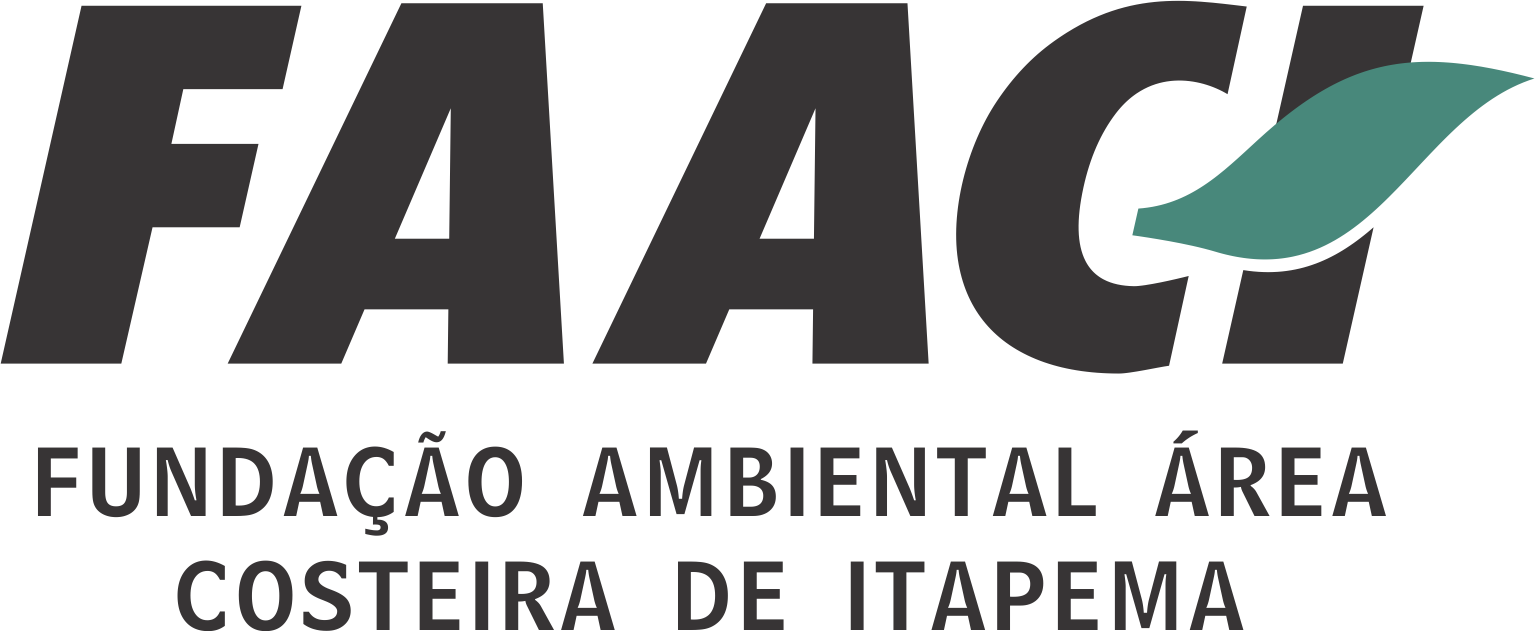  Anexo 2PROCURAÇÃOPelo presente instrumento particular de procuração, o(a) outorgante abaixo qualificado(a), nomeia e constitui seu bastante procurador(a) o(a) outorgado(a) abaixo qualificado(a) para representá-lo(a) junto à Fundação do Meio Ambiente no processo de (  )obtenção (  )renovação de Autorização para Supressão de Vegetação em Área Urbana do empreendimento/atividade abaixo qualificado.Pelo presente instrumento particular de procuração, o(a) outorgante abaixo qualificado(a), nomeia e constitui seu bastante procurador(a) o(a) outorgado(a) abaixo qualificado(a) para representá-lo(a) junto à Fundação do Meio Ambiente no processo de (  )obtenção (  )renovação de Autorização para Supressão de Vegetação em Área Urbana do empreendimento/atividade abaixo qualificado.Pelo presente instrumento particular de procuração, o(a) outorgante abaixo qualificado(a), nomeia e constitui seu bastante procurador(a) o(a) outorgado(a) abaixo qualificado(a) para representá-lo(a) junto à Fundação do Meio Ambiente no processo de (  )obtenção (  )renovação de Autorização para Supressão de Vegetação em Área Urbana do empreendimento/atividade abaixo qualificado.Pelo presente instrumento particular de procuração, o(a) outorgante abaixo qualificado(a), nomeia e constitui seu bastante procurador(a) o(a) outorgado(a) abaixo qualificado(a) para representá-lo(a) junto à Fundação do Meio Ambiente no processo de (  )obtenção (  )renovação de Autorização para Supressão de Vegetação em Área Urbana do empreendimento/atividade abaixo qualificado.Pelo presente instrumento particular de procuração, o(a) outorgante abaixo qualificado(a), nomeia e constitui seu bastante procurador(a) o(a) outorgado(a) abaixo qualificado(a) para representá-lo(a) junto à Fundação do Meio Ambiente no processo de (  )obtenção (  )renovação de Autorização para Supressão de Vegetação em Área Urbana do empreendimento/atividade abaixo qualificado.Pelo presente instrumento particular de procuração, o(a) outorgante abaixo qualificado(a), nomeia e constitui seu bastante procurador(a) o(a) outorgado(a) abaixo qualificado(a) para representá-lo(a) junto à Fundação do Meio Ambiente no processo de (  )obtenção (  )renovação de Autorização para Supressão de Vegetação em Área Urbana do empreendimento/atividade abaixo qualificado.Pelo presente instrumento particular de procuração, o(a) outorgante abaixo qualificado(a), nomeia e constitui seu bastante procurador(a) o(a) outorgado(a) abaixo qualificado(a) para representá-lo(a) junto à Fundação do Meio Ambiente no processo de (  )obtenção (  )renovação de Autorização para Supressão de Vegetação em Área Urbana do empreendimento/atividade abaixo qualificado.Pelo presente instrumento particular de procuração, o(a) outorgante abaixo qualificado(a), nomeia e constitui seu bastante procurador(a) o(a) outorgado(a) abaixo qualificado(a) para representá-lo(a) junto à Fundação do Meio Ambiente no processo de (  )obtenção (  )renovação de Autorização para Supressão de Vegetação em Área Urbana do empreendimento/atividade abaixo qualificado.Pelo presente instrumento particular de procuração, o(a) outorgante abaixo qualificado(a), nomeia e constitui seu bastante procurador(a) o(a) outorgado(a) abaixo qualificado(a) para representá-lo(a) junto à Fundação do Meio Ambiente no processo de (  )obtenção (  )renovação de Autorização para Supressão de Vegetação em Área Urbana do empreendimento/atividade abaixo qualificado.Pelo presente instrumento particular de procuração, o(a) outorgante abaixo qualificado(a), nomeia e constitui seu bastante procurador(a) o(a) outorgado(a) abaixo qualificado(a) para representá-lo(a) junto à Fundação do Meio Ambiente no processo de (  )obtenção (  )renovação de Autorização para Supressão de Vegetação em Área Urbana do empreendimento/atividade abaixo qualificado.Pelo presente instrumento particular de procuração, o(a) outorgante abaixo qualificado(a), nomeia e constitui seu bastante procurador(a) o(a) outorgado(a) abaixo qualificado(a) para representá-lo(a) junto à Fundação do Meio Ambiente no processo de (  )obtenção (  )renovação de Autorização para Supressão de Vegetação em Área Urbana do empreendimento/atividade abaixo qualificado.Pelo presente instrumento particular de procuração, o(a) outorgante abaixo qualificado(a), nomeia e constitui seu bastante procurador(a) o(a) outorgado(a) abaixo qualificado(a) para representá-lo(a) junto à Fundação do Meio Ambiente no processo de (  )obtenção (  )renovação de Autorização para Supressão de Vegetação em Área Urbana do empreendimento/atividade abaixo qualificado.Pelo presente instrumento particular de procuração, o(a) outorgante abaixo qualificado(a), nomeia e constitui seu bastante procurador(a) o(a) outorgado(a) abaixo qualificado(a) para representá-lo(a) junto à Fundação do Meio Ambiente no processo de (  )obtenção (  )renovação de Autorização para Supressão de Vegetação em Área Urbana do empreendimento/atividade abaixo qualificado.Pelo presente instrumento particular de procuração, o(a) outorgante abaixo qualificado(a), nomeia e constitui seu bastante procurador(a) o(a) outorgado(a) abaixo qualificado(a) para representá-lo(a) junto à Fundação do Meio Ambiente no processo de (  )obtenção (  )renovação de Autorização para Supressão de Vegetação em Área Urbana do empreendimento/atividade abaixo qualificado.Pelo presente instrumento particular de procuração, o(a) outorgante abaixo qualificado(a), nomeia e constitui seu bastante procurador(a) o(a) outorgado(a) abaixo qualificado(a) para representá-lo(a) junto à Fundação do Meio Ambiente no processo de (  )obtenção (  )renovação de Autorização para Supressão de Vegetação em Área Urbana do empreendimento/atividade abaixo qualificado.Pelo presente instrumento particular de procuração, o(a) outorgante abaixo qualificado(a), nomeia e constitui seu bastante procurador(a) o(a) outorgado(a) abaixo qualificado(a) para representá-lo(a) junto à Fundação do Meio Ambiente no processo de (  )obtenção (  )renovação de Autorização para Supressão de Vegetação em Área Urbana do empreendimento/atividade abaixo qualificado.Pelo presente instrumento particular de procuração, o(a) outorgante abaixo qualificado(a), nomeia e constitui seu bastante procurador(a) o(a) outorgado(a) abaixo qualificado(a) para representá-lo(a) junto à Fundação do Meio Ambiente no processo de (  )obtenção (  )renovação de Autorização para Supressão de Vegetação em Área Urbana do empreendimento/atividade abaixo qualificado.Pelo presente instrumento particular de procuração, o(a) outorgante abaixo qualificado(a), nomeia e constitui seu bastante procurador(a) o(a) outorgado(a) abaixo qualificado(a) para representá-lo(a) junto à Fundação do Meio Ambiente no processo de (  )obtenção (  )renovação de Autorização para Supressão de Vegetação em Área Urbana do empreendimento/atividade abaixo qualificado.Pelo presente instrumento particular de procuração, o(a) outorgante abaixo qualificado(a), nomeia e constitui seu bastante procurador(a) o(a) outorgado(a) abaixo qualificado(a) para representá-lo(a) junto à Fundação do Meio Ambiente no processo de (  )obtenção (  )renovação de Autorização para Supressão de Vegetação em Área Urbana do empreendimento/atividade abaixo qualificado.Pelo presente instrumento particular de procuração, o(a) outorgante abaixo qualificado(a), nomeia e constitui seu bastante procurador(a) o(a) outorgado(a) abaixo qualificado(a) para representá-lo(a) junto à Fundação do Meio Ambiente no processo de (  )obtenção (  )renovação de Autorização para Supressão de Vegetação em Área Urbana do empreendimento/atividade abaixo qualificado.Pelo presente instrumento particular de procuração, o(a) outorgante abaixo qualificado(a), nomeia e constitui seu bastante procurador(a) o(a) outorgado(a) abaixo qualificado(a) para representá-lo(a) junto à Fundação do Meio Ambiente no processo de (  )obtenção (  )renovação de Autorização para Supressão de Vegetação em Área Urbana do empreendimento/atividade abaixo qualificado.Pelo presente instrumento particular de procuração, o(a) outorgante abaixo qualificado(a), nomeia e constitui seu bastante procurador(a) o(a) outorgado(a) abaixo qualificado(a) para representá-lo(a) junto à Fundação do Meio Ambiente no processo de (  )obtenção (  )renovação de Autorização para Supressão de Vegetação em Área Urbana do empreendimento/atividade abaixo qualificado.Pelo presente instrumento particular de procuração, o(a) outorgante abaixo qualificado(a), nomeia e constitui seu bastante procurador(a) o(a) outorgado(a) abaixo qualificado(a) para representá-lo(a) junto à Fundação do Meio Ambiente no processo de (  )obtenção (  )renovação de Autorização para Supressão de Vegetação em Área Urbana do empreendimento/atividade abaixo qualificado.Pelo presente instrumento particular de procuração, o(a) outorgante abaixo qualificado(a), nomeia e constitui seu bastante procurador(a) o(a) outorgado(a) abaixo qualificado(a) para representá-lo(a) junto à Fundação do Meio Ambiente no processo de (  )obtenção (  )renovação de Autorização para Supressão de Vegetação em Área Urbana do empreendimento/atividade abaixo qualificado.Pelo presente instrumento particular de procuração, o(a) outorgante abaixo qualificado(a), nomeia e constitui seu bastante procurador(a) o(a) outorgado(a) abaixo qualificado(a) para representá-lo(a) junto à Fundação do Meio Ambiente no processo de (  )obtenção (  )renovação de Autorização para Supressão de Vegetação em Área Urbana do empreendimento/atividade abaixo qualificado.Pelo presente instrumento particular de procuração, o(a) outorgante abaixo qualificado(a), nomeia e constitui seu bastante procurador(a) o(a) outorgado(a) abaixo qualificado(a) para representá-lo(a) junto à Fundação do Meio Ambiente no processo de (  )obtenção (  )renovação de Autorização para Supressão de Vegetação em Área Urbana do empreendimento/atividade abaixo qualificado.Pelo presente instrumento particular de procuração, o(a) outorgante abaixo qualificado(a), nomeia e constitui seu bastante procurador(a) o(a) outorgado(a) abaixo qualificado(a) para representá-lo(a) junto à Fundação do Meio Ambiente no processo de (  )obtenção (  )renovação de Autorização para Supressão de Vegetação em Área Urbana do empreendimento/atividade abaixo qualificado.Dados do(a) OutorganteDados do(a) OutorganteDados do(a) OutorganteDados do(a) OutorganteDados do(a) OutorganteDados do(a) OutorganteDados do(a) OutorganteDados do(a) OutorganteDados do(a) OutorganteDados do(a) OutorganteDados do(a) OutorganteDados do(a) OutorganteDados do(a) OutorganteDados do(a) OutorganteDados do(a) OutorganteDados do(a) OutorganteDados do(a) OutorganteDados do(a) OutorganteDados do(a) OutorganteDados do(a) OutorganteDados do(a) OutorganteDados do(a) OutorganteDados do(a) OutorganteDados do(a) OutorganteDados do(a) OutorganteDados do(a) OutorganteDados do(a) OutorganteRAZÃO SOCIAL/NOME:RAZÃO SOCIAL/NOME:RAZÃO SOCIAL/NOME:RAZÃO SOCIAL/NOME:RAZÃO SOCIAL/NOME:RAZÃO SOCIAL/NOME:RAZÃO SOCIAL/NOME:RAZÃO SOCIAL/NOME:NACIONALIDADE:NACIONALIDADE:NACIONALIDADE:NACIONALIDADE:NACIONALIDADE:ESTADO CIVIL:ESTADO CIVIL:ESTADO CIVIL:ESTADO CIVIL:ESTADO CIVIL:PROFISSÃO:PROFISSÃO:PROFISSÃO:PROFISSÃO:PROFISSÃO:CARGO:CARGO:CARGO:EMPRESA:EMPRESA:EMPRESA:CNPJ/CPF:CNPJ/CPF:CNPJ/CPF:CNPJ/CPF:CNPJ/CPF:Endereço do(a) outorganteEndereço do(a) outorganteEndereço do(a) outorganteEndereço do(a) outorganteEndereço do(a) outorganteEndereço do(a) outorganteEndereço do(a) outorganteEndereço do(a) outorganteEndereço do(a) outorganteEndereço do(a) outorganteEndereço do(a) outorganteEndereço do(a) outorganteEndereço do(a) outorganteEndereço do(a) outorganteEndereço do(a) outorganteEndereço do(a) outorganteEndereço do(a) outorganteEndereço do(a) outorganteEndereço do(a) outorganteEndereço do(a) outorganteEndereço do(a) outorganteEndereço do(a) outorganteEndereço do(a) outorganteEndereço do(a) outorganteEndereço do(a) outorganteEndereço do(a) outorganteEndereço do(a) outorganteCEP:CEP:LOGRADOURO:LOGRADOURO:LOGRADOURO:COMPLEMENTO:COMPLEMENTO:COMPLEMENTO:COMPLEMENTO:COMPLEMENTO:COMPLEMENTO:BAIRRO:BAIRRO:BAIRRO:MUNICÍPIO:MUNICÍPIO:MUNICÍPIO:MUNICÍPIO:UF:Dados do(a) Outorgado(a)Dados do(a) Outorgado(a)Dados do(a) Outorgado(a)Dados do(a) Outorgado(a)Dados do(a) Outorgado(a)Dados do(a) Outorgado(a)Dados do(a) Outorgado(a)Dados do(a) Outorgado(a)Dados do(a) Outorgado(a)Dados do(a) Outorgado(a)Dados do(a) Outorgado(a)Dados do(a) Outorgado(a)Dados do(a) Outorgado(a)Dados do(a) Outorgado(a)Dados do(a) Outorgado(a)Dados do(a) Outorgado(a)Dados do(a) Outorgado(a)Dados do(a) Outorgado(a)Dados do(a) Outorgado(a)Dados do(a) Outorgado(a)Dados do(a) Outorgado(a)Dados do(a) Outorgado(a)Dados do(a) Outorgado(a)Dados do(a) Outorgado(a)Dados do(a) Outorgado(a)Dados do(a) Outorgado(a)Dados do(a) Outorgado(a)RAZÃO SOCIAL/NOME:RAZÃO SOCIAL/NOME:RAZÃO SOCIAL/NOME:RAZÃO SOCIAL/NOME:RAZÃO SOCIAL/NOME:RAZÃO SOCIAL/NOME:RAZÃO SOCIAL/NOME:RAZÃO SOCIAL/NOME:NACIONALIDADE:NACIONALIDADE:NACIONALIDADE:NACIONALIDADE:NACIONALIDADE:NACIONALIDADE:ESTADO CIVIL:ESTADO CIVIL:ESTADO CIVIL:ESTADO CIVIL:ESTADO CIVIL:PROFISSÃO:PROFISSÃO:PROFISSÃO:PROFISSÃO:PROFISSÃO:CARGO:CARGO:CARGO:RG:CNPJ/CPF:CNPJ/CPF:CNPJ/CPF:CNPJ/CPF:CNPJ/CPF:Endereço do(a) Outorgado(a)Endereço do(a) Outorgado(a)Endereço do(a) Outorgado(a)Endereço do(a) Outorgado(a)Endereço do(a) Outorgado(a)Endereço do(a) Outorgado(a)Endereço do(a) Outorgado(a)Endereço do(a) Outorgado(a)Endereço do(a) Outorgado(a)Endereço do(a) Outorgado(a)Endereço do(a) Outorgado(a)Endereço do(a) Outorgado(a)Endereço do(a) Outorgado(a)Endereço do(a) Outorgado(a)Endereço do(a) Outorgado(a)Endereço do(a) Outorgado(a)Endereço do(a) Outorgado(a)Endereço do(a) Outorgado(a)Endereço do(a) Outorgado(a)Endereço do(a) Outorgado(a)Endereço do(a) Outorgado(a)Endereço do(a) Outorgado(a)Endereço do(a) Outorgado(a)Endereço do(a) Outorgado(a)Endereço do(a) Outorgado(a)Endereço do(a) Outorgado(a)Endereço do(a) Outorgado(a)CEP:CEP:CEP:LOGRADOURO:LOGRADOURO:LOGRADOURO:COMPLEMENTO:COMPLEMENTO:COMPLEMENTO:COMPLEMENTO:COMPLEMENTO:COMPLEMENTO:BAIRRO:BAIRRO:BAIRRO:MUNICÍPIO:MUNICÍPIO:MUNICÍPIO:MUNICÍPIO:UF:UF:Dados da Área do Empreendimento/AtividadeDados da Área do Empreendimento/AtividadeDados da Área do Empreendimento/AtividadeDados da Área do Empreendimento/AtividadeDados da Área do Empreendimento/AtividadeDados da Área do Empreendimento/AtividadeDados da Área do Empreendimento/AtividadeDados da Área do Empreendimento/AtividadeDados da Área do Empreendimento/AtividadeDados da Área do Empreendimento/AtividadeDados da Área do Empreendimento/AtividadeDados da Área do Empreendimento/AtividadeDados da Área do Empreendimento/AtividadeDados da Área do Empreendimento/AtividadeDados da Área do Empreendimento/AtividadeDados da Área do Empreendimento/AtividadeDados da Área do Empreendimento/AtividadeDados da Área do Empreendimento/AtividadeDados da Área do Empreendimento/AtividadeDados da Área do Empreendimento/AtividadeDados da Área do Empreendimento/AtividadeDados da Área do Empreendimento/AtividadeDados da Área do Empreendimento/AtividadeDados da Área do Empreendimento/AtividadeDados da Área do Empreendimento/AtividadeDados da Área do Empreendimento/AtividadeDados da Área do Empreendimento/AtividadeEMPREENDIMENTO/ATIVIDADE:EMPREENDIMENTO/ATIVIDADE:EMPREENDIMENTO/ATIVIDADE:EMPREENDIMENTO/ATIVIDADE:EMPREENDIMENTO/ATIVIDADE:EMPREENDIMENTO/ATIVIDADE:EMPREENDIMENTO/ATIVIDADE:EMPREENDIMENTO/ATIVIDADE:EMPREENDIMENTO/ATIVIDADE:CEP:CEP:CEP:LOGRADOURO:LOGRADOURO:LOGRADOURO:BAIRRO:BAIRRO:BAIRRO:MUNICÍPIO:MUNICÍPIO:MUNICÍPIO:MUNICÍPIO:UF:SCSCAssinaturasAssinaturasAssinaturasAssinaturasAssinaturasAssinaturasAssinaturasAssinaturasAssinaturasAssinaturasAssinaturasAssinaturasAssinaturasAssinaturasAssinaturasAssinaturasAssinaturasAssinaturasAssinaturasAssinaturasAssinaturasAssinaturasAssinaturasAssinaturasAssinaturasAssinaturasAssinaturasLOCAL E DATALOCAL E DATALOCAL E DATALOCAL E DATALOCAL E DATA,,,,,,,dedededede............................................................................Outorgante............................................................................Outorgante............................................................................Outorgante............................................................................Outorgante............................................................................Outorgante............................................................................Outorgante............................................................................Outorgante............................................................................Outorgante............................................................................Outorgante............................................................................Outorgante............................................................................Outorgante............................................................................Outorgante............................................................................Outorgante..............................................................................Outorgado(a)..............................................................................Outorgado(a)..............................................................................Outorgado(a)..............................................................................Outorgado(a)..............................................................................Outorgado(a)..............................................................................Outorgado(a)..............................................................................Outorgado(a)..............................................................................Outorgado(a)..............................................................................Outorgado(a)..............................................................................Outorgado(a)..............................................................................Outorgado(a)..............................................................................Outorgado(a)..............................................................................Outorgado(a)..............................................................................Outorgado(a)